Здравствуйте, уважаемые коллеги! Представляю Вашему вниманию лэпбук "Радуга цвета".Оформила и сделала лэпбук на своё усмотрения и добавила кармашки с играми.В лэпбуке представлены игры:Д/игра «Зонтик»Д/игра «Собери медведя на прогулку»Д\и «Холодный»Д/игра «Теплый»Д/игра «Бабочки»Цветные загадки Цветные стихиРаскраска по цветам  Цель:-воспитывать интерес к ИЗО деятельности, развивать эстетическое, зрительное восприятие, устанавливать сходства и различия, классифицировать предметы по форме и цвету. Формировать эстетические представления, воображение, художественно – творческие способности. Развивать творческую активность.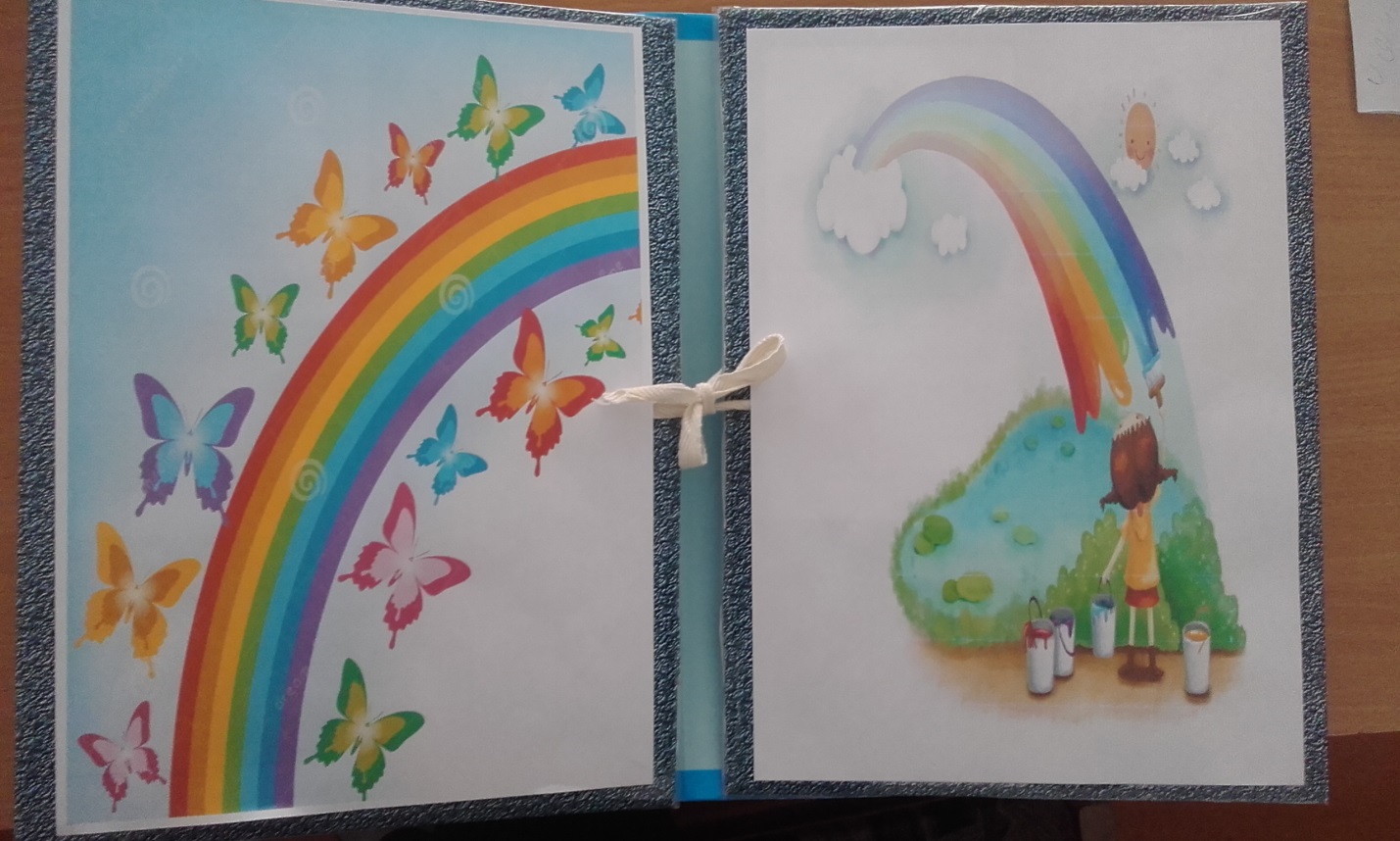 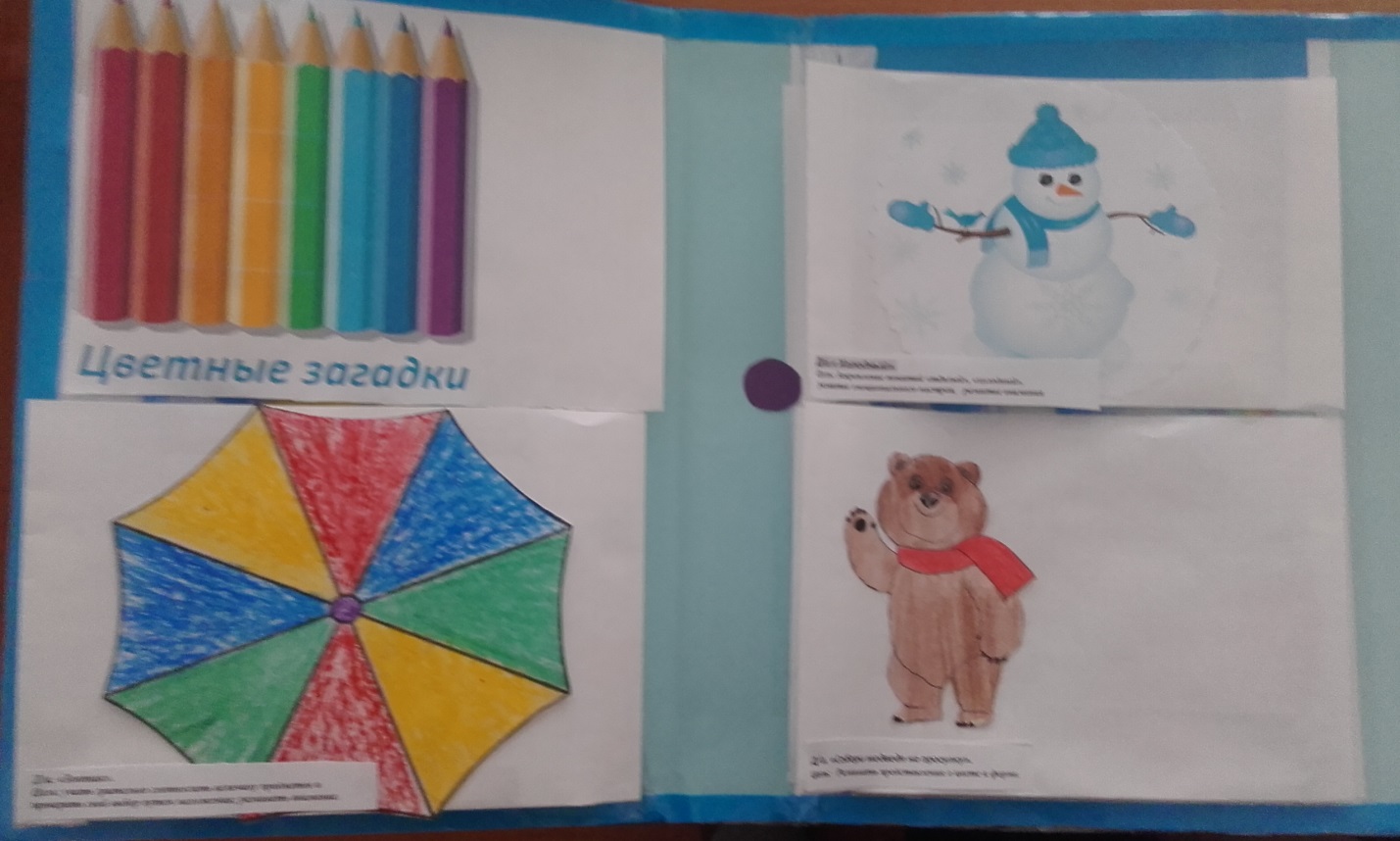 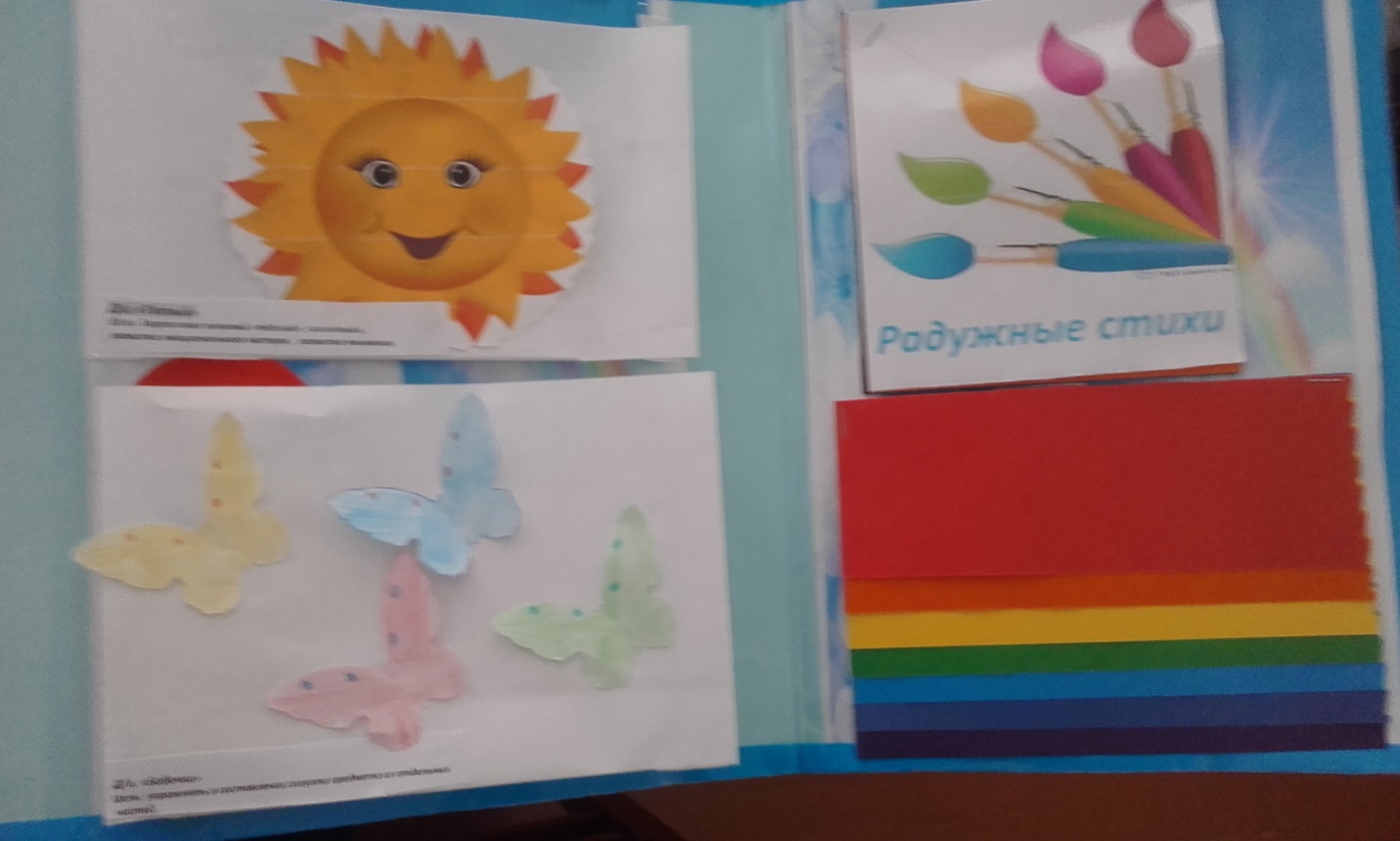 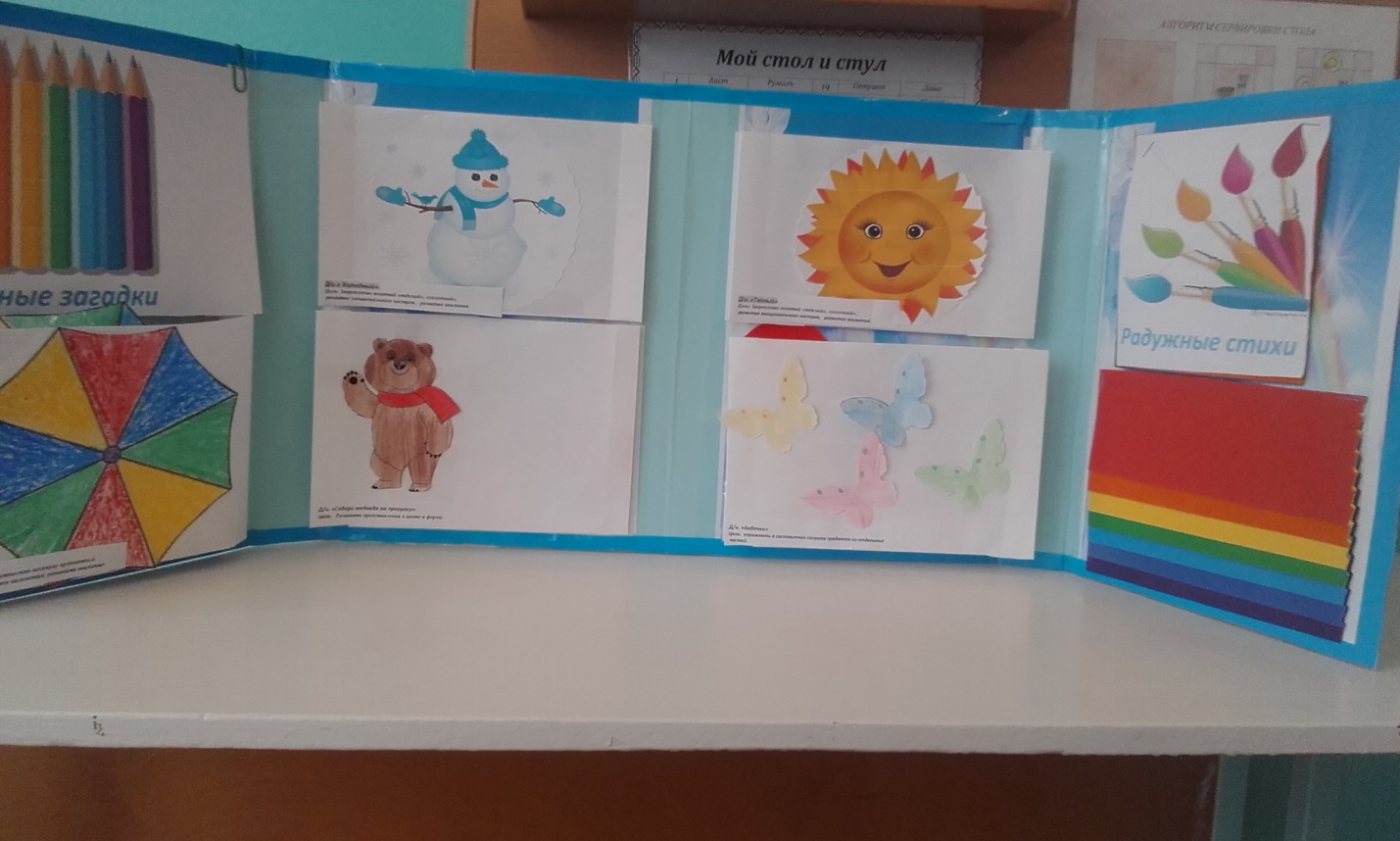 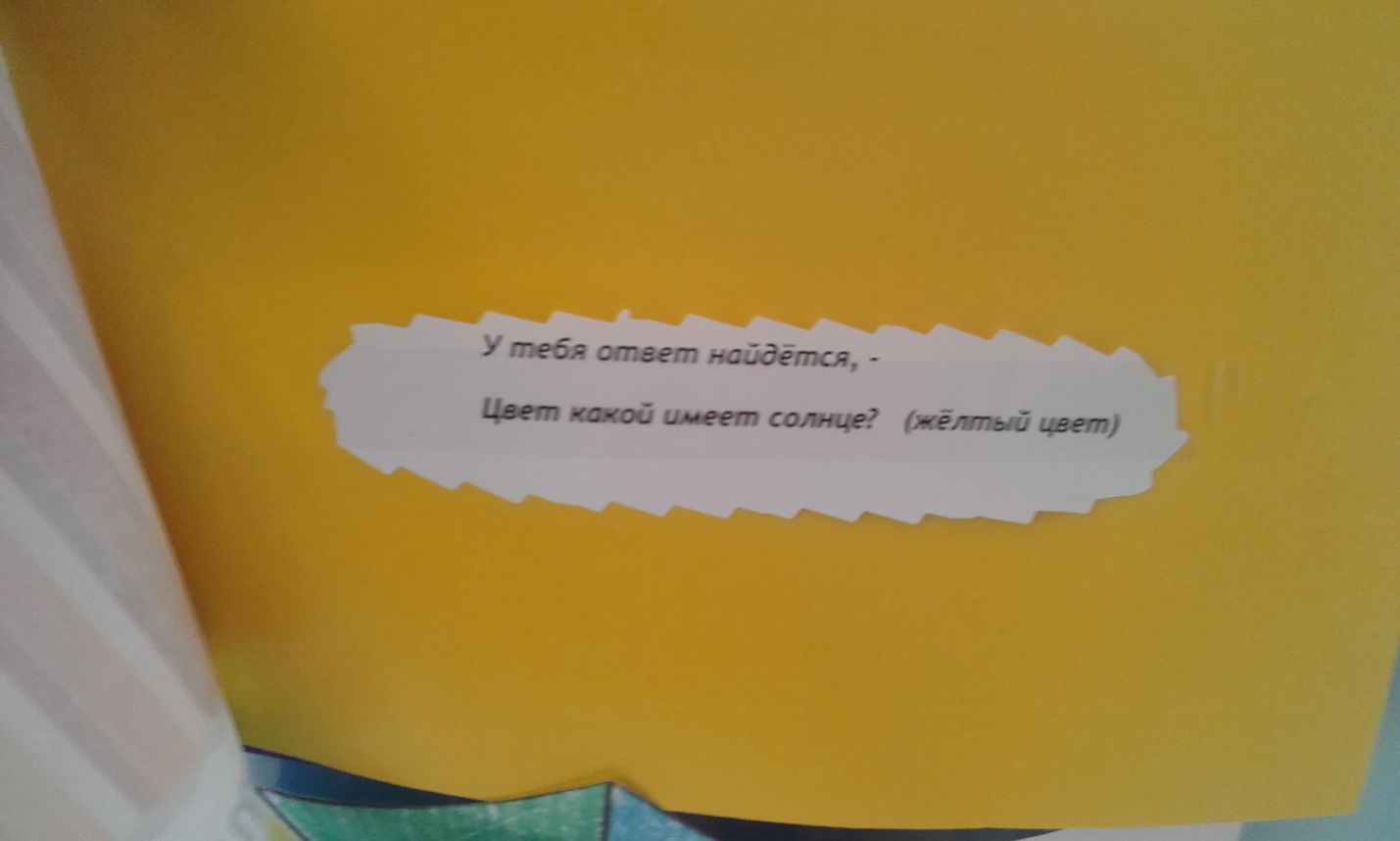 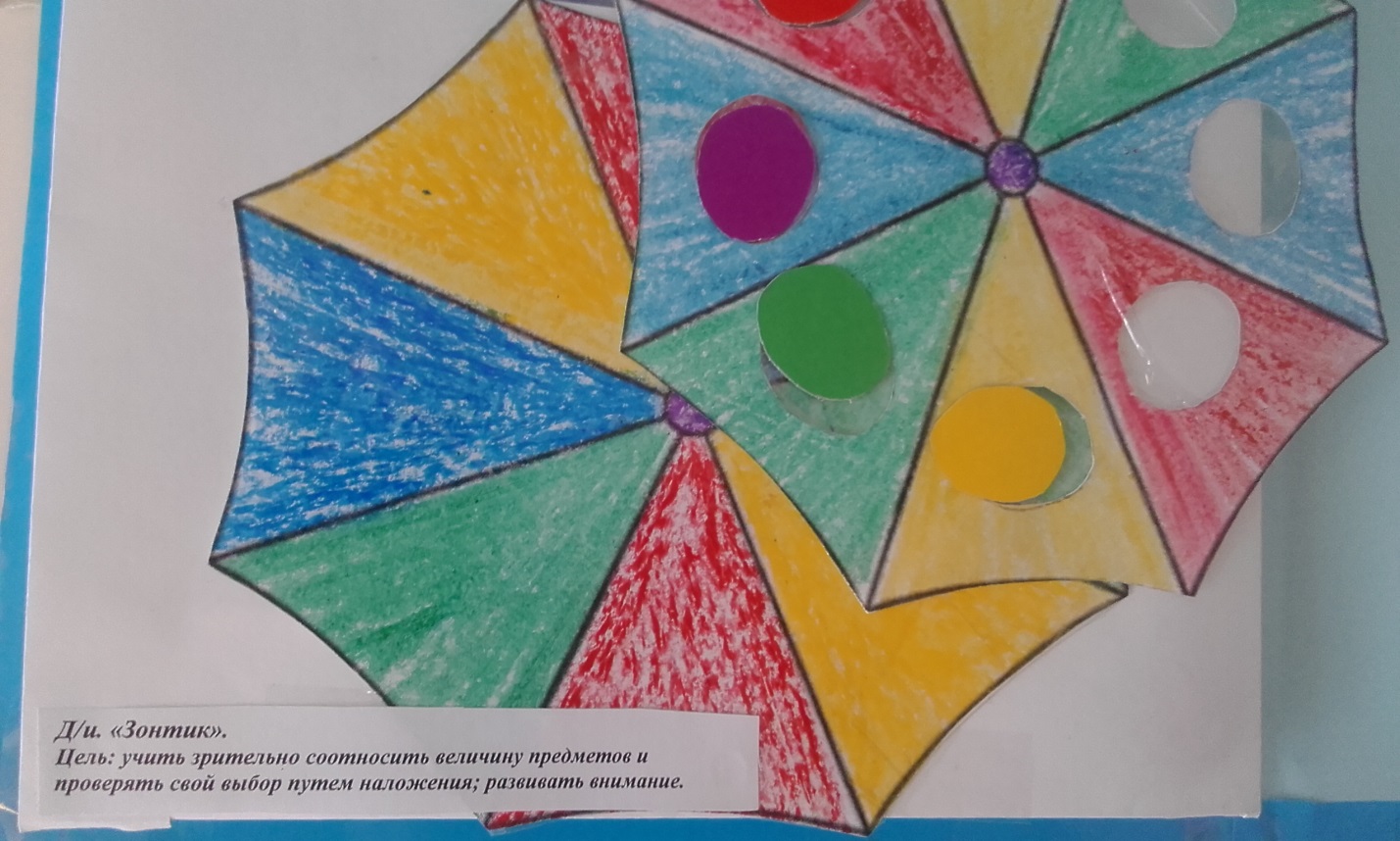 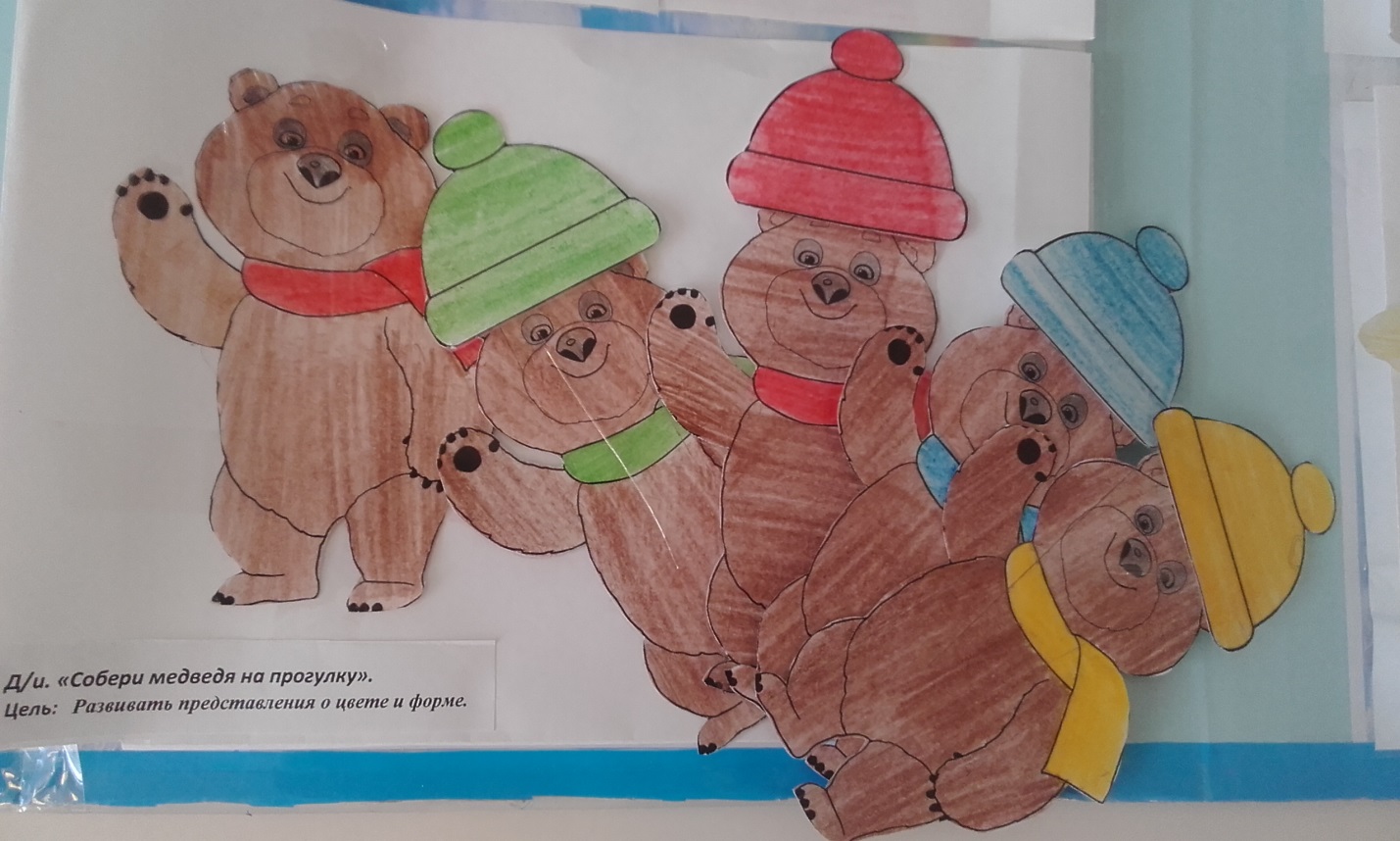 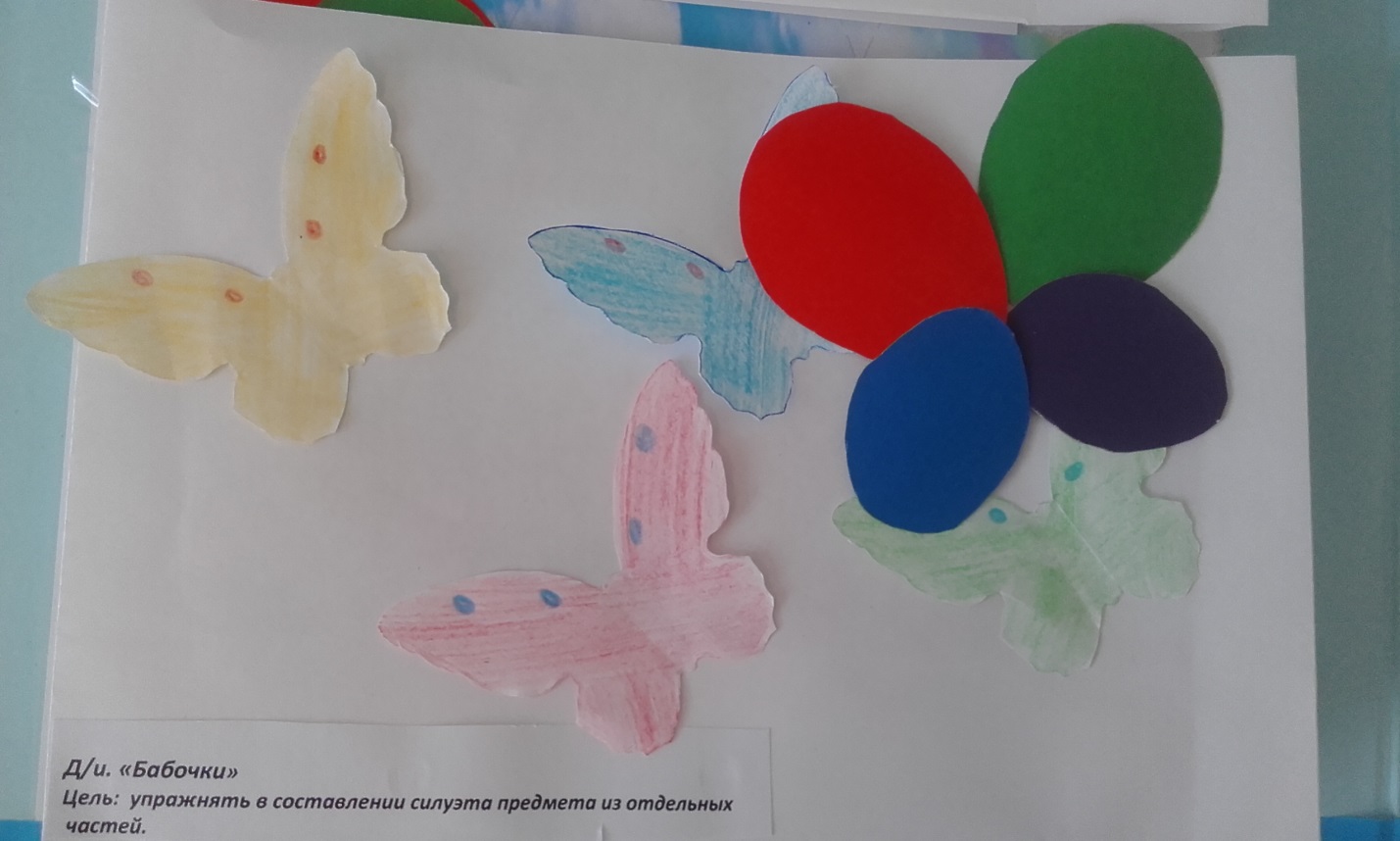 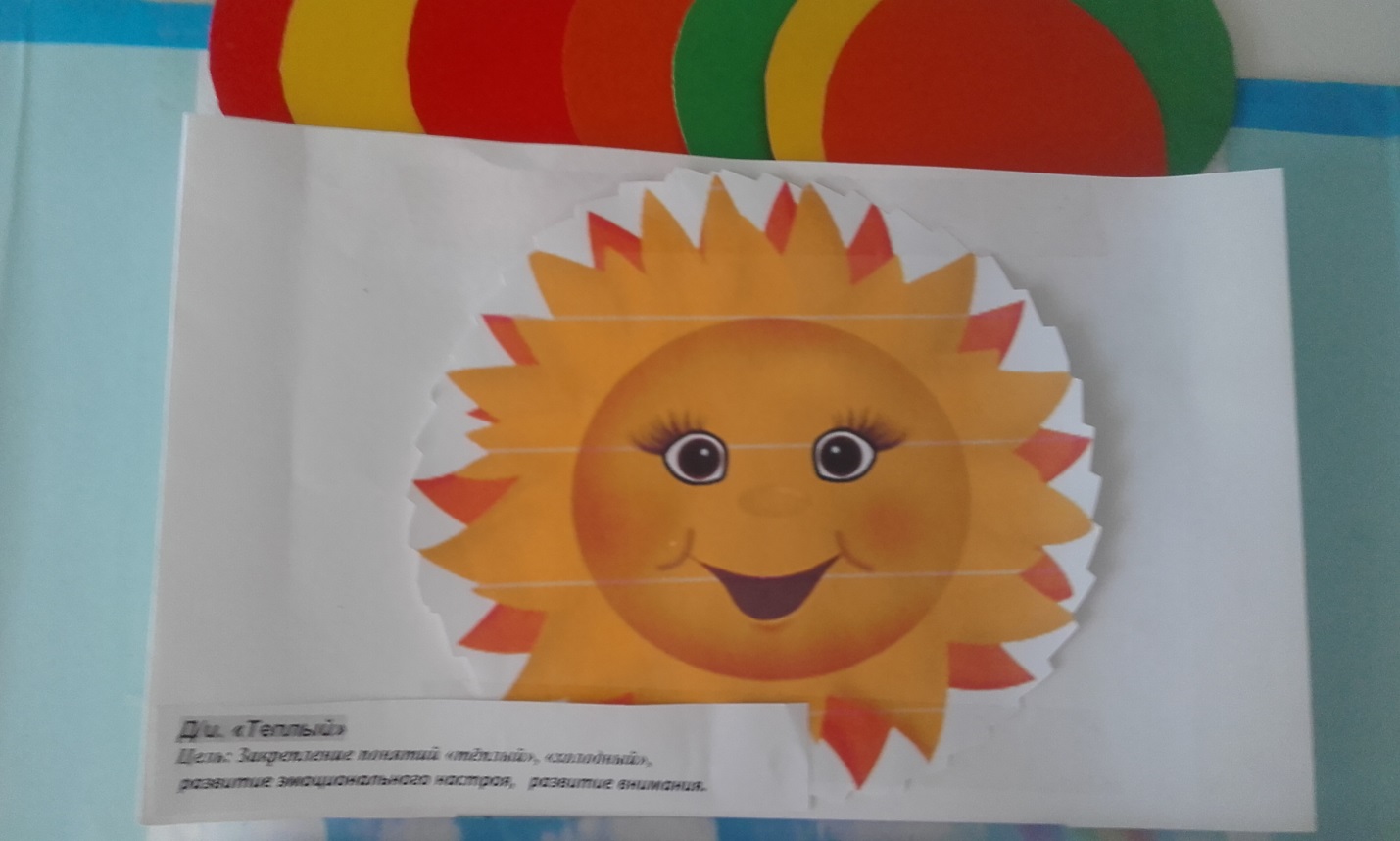 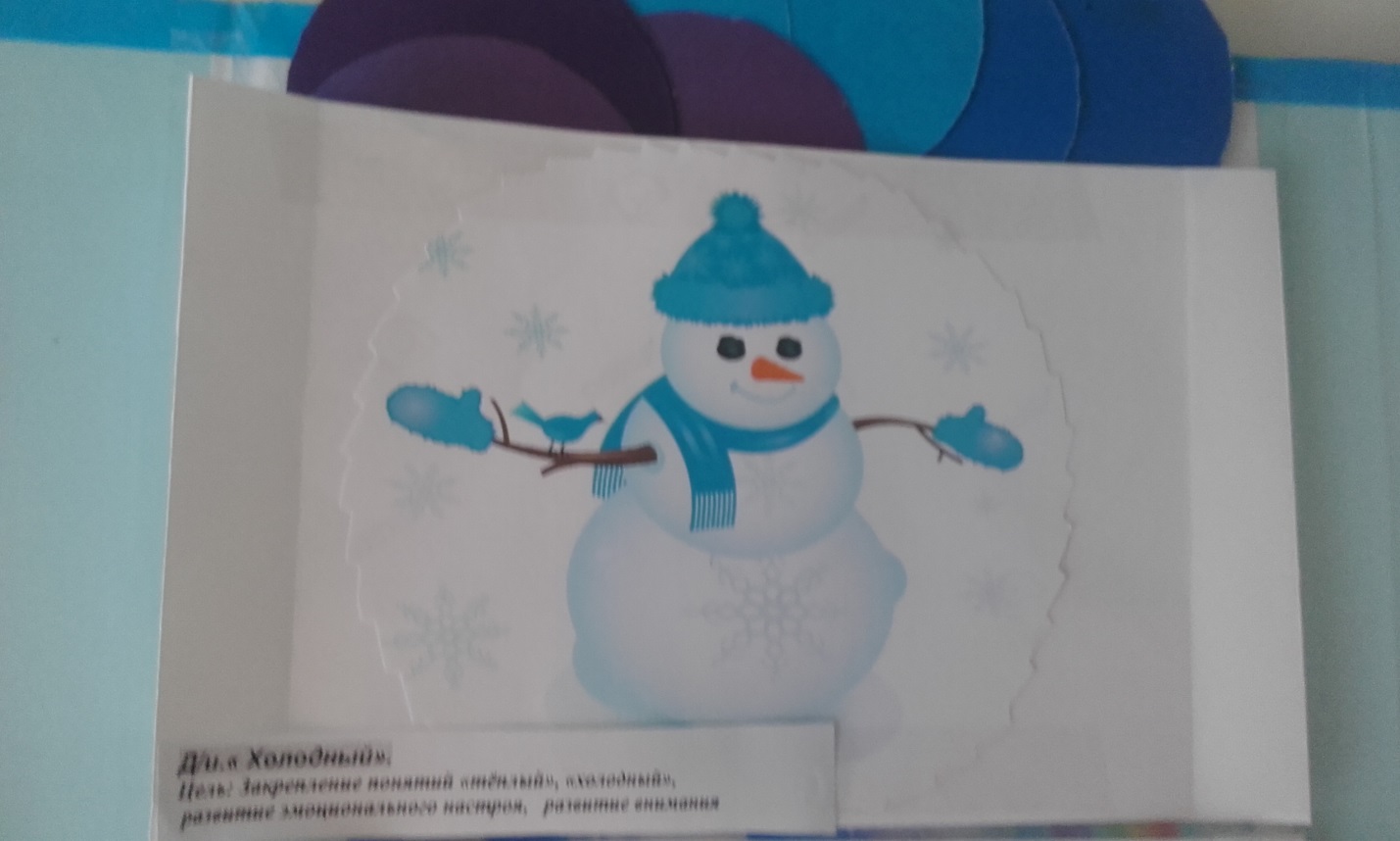 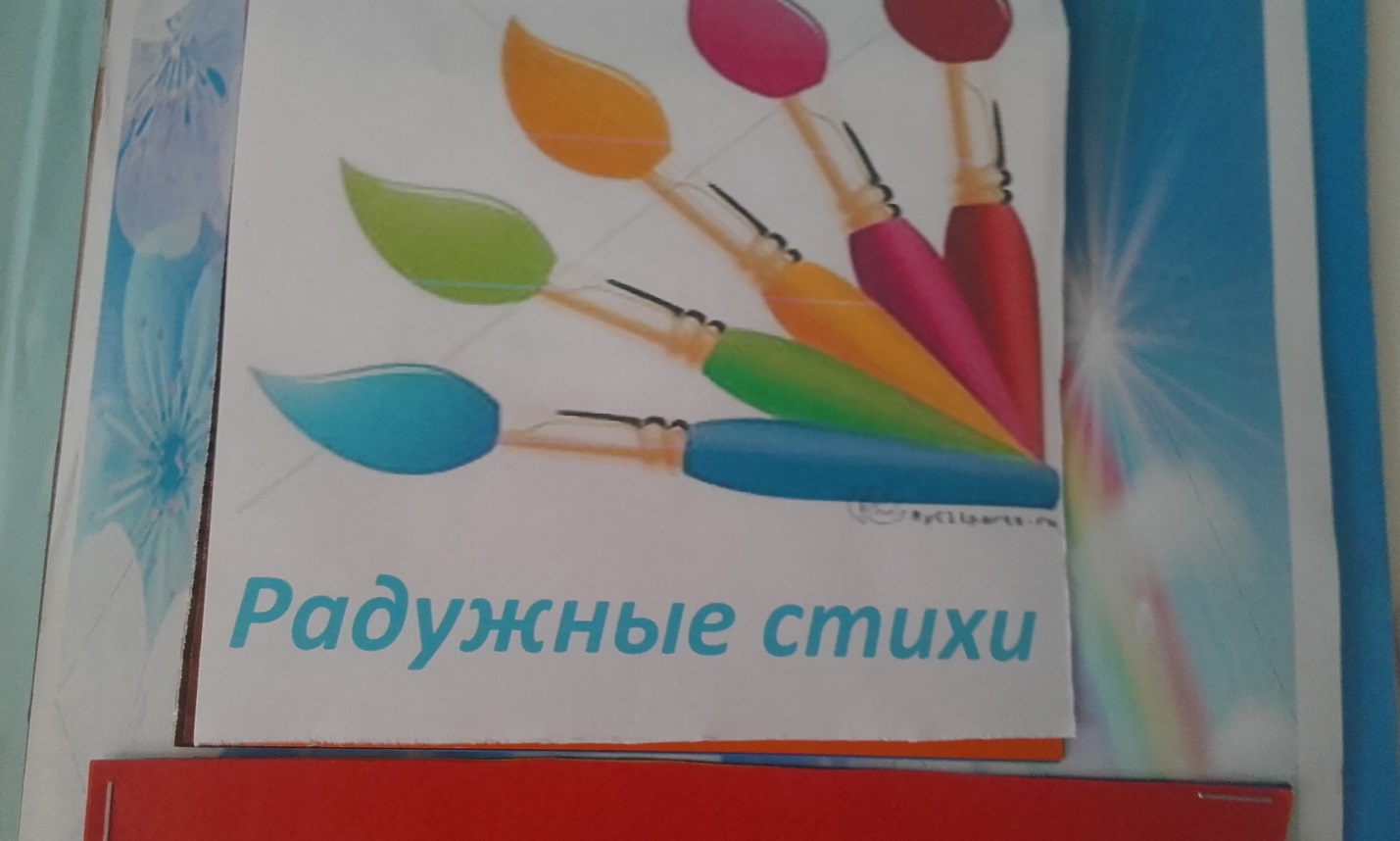 